Тема:Водойми України. Річки.Мета:ознайомити учнів із поняттями водойми та їх значенням в житті людини;навчити розрізняти частини ріки;учити спостерігати, робити висновки, узагальнювати; виховувати дбайливе ставлення до водойм.Обладнання: презентація,глобус, фізична карта України, підручник. Тип уроку: урок засвоєння нових знань.Хід урокуІ.Організаційний момент.1.Привітання.Ласкаво просимо!Так ми запрошуєм в гості до себе  друзів своїх.Ласкаво просимо!Дивимось в очі.Тепло вітаємось.Щиро всміхаємось.Щастя, здоров’я  бажаєм охоче.Ласкаво просимо!2.Психологічне налаштування на урок.Вчитель:– Закрийте очі і намалюйте у повітрі ту оцінку, котру ви хотіли б отримати сьогодні на уроці(у вигляді уявної ручки використовуйте ніс).Діти: Малюють у повітрі з заплющеними очима оцінку. Вчитель:– Візьміть на парті ребристий картон та вказівним  пальцем напишіть на ньому свою оцінку.Діти: пишуть  свою оцінку.– Візьміть щоденник, нашепотіть туди  її.Діти: Шепочуть оцінку  в щоденник.Вчитель:– Ми виконали магічний ритуал, і, сподіваюсь, ваші бажання здійсняться! ІІ.Підсумок фенологічних спостережень.Вчитель:   Діти, сьогодні  у  нас  буде  незвичний  урок.  Ми   здійснимо  уявну  подорож.  Про  те,  куди  ми  помандруємо,  дізнаєтесь  трішки  пізніше  тому, що   спочатку  потрібно  визначити  яка сьогодні погода ,чи  сприятиме  вона  нашій подорожі.А допоможе нам в цьому  ________, яка проведе хвилинку фенологічних спостережень.Учень в ролі синоптика: Доброго дня, любі друзі! В ефірі програма  «Прогноз погоди» і з вами я____.
Сьогодні 24 лютого2016 року в Одесі збережеться  сонячна (похмура, хмарна) погода. Температура повітря ___, вітер помірний (сильний, легкий, поривчастий), опадів  не передбачається. Нехай проблеми та негода не роблять на уроці нам погоди! До нових зустрічей!Вчитель:Календар, по котрому ми зараз живемо, почав зароджуватися в давньому Римі. Рік починався з березня і закінчувався лютим, на який прийшлося 29 днів у звичайні роки, а в високосні 30 днів. Назва місяця пов’язується з латинським словом фебруаріус , що означає очищення і пов’язана з обрядом,який відбувався  щороку 15 лютого. В давньому Римі лютий не користувався популярністю ,бо  присвячувався богу підземного царства Фебруусу.Мало хто знає, що в лютого  вкрали один день – і зробив це римський імператор Октавіан Авґуст. Справа в тому, що Юлій Цезар на  свою честь назвав сьомий місяць року, який в українській мові функціонує як липень (латинська ж назва – Iulius), пізніше цей крок повторив римський сенат, який хотів прославити тогочасного імператора Октавіана Авґуста. – і зробив це, назвавши восьмий місяць року «Augustus» (українською – серпень). Але серпень у той час мав тільки 30 днів, а липень – 31. Такого приниження Октавіан Авґуст стерпіти не міг, тому й забрав один день у іншого місяця й приклеїв серпню. Забрав у найгіршого місяця, «бідного родича» - лютого, звісно.Вчитель:   Зараз ви почуєте  музичний фрагмент. Ваша задача з’ясувати,якою країною ми будемо подорожувати.(звучить мелодія гопака). Так, наш урок присвячений природі України. Та перед мандрівкою треба перевірити, чи достатньо  у нас знань?ІІІ.Актуалізація опорних знань.1.Робота в четвірках.Вчитель:Чи вірне твердження?Якщо ви згодні з моїм твердженням, покажіть після обговорення « +»,якщо не згодні «–»(сигнальні картки).- територія суші, що має рівну поверхню, - це рівнина; +
- рівнини поділяються на низовини і гори;-(височини )
- низовини позначаються на карті зеленим кольором;+ 
- височини позначають на карті жовтими і світло-коричневими кольорами; +
- на півночі України розташована Причорноморська  низовина; -(Поліська)
- південь України займає  Волинська  низовина; -Причорноморька 
- невелике заглиблення з крутими схилами – це яр;+ 
- гори –це підвищені рівнини –( ділянки земної поверхні, що високо підняті над рівнинами); 
- гірський хребет – це ряд гір; +
- найвища вершина України – це   Джомолунгма(Еверест-8848м)– (Говерла(2061м); ІV. Мотивація  навчальної діяльності1.Бесіда з використанням технології «Мозковий штурм»- Діти,  послухайте вислів французького письменника  Антуана де Сент-Екзюпері: «… у тебе ні смаку, ні  кольору, ні запаху, тебе неможливо описати, тобою втішаються не відаючи, що ти таке. Не можна сказати, що ти необхідна для життя: ти саме життя…Ти найбільше багатство у світі»-  Подумайте  і скажіть про що він міг так сказати?2.Кольоротерапія (відеофрагмент).Вчитель: Хіба вода – це тільки та безбарвна рідина, що налита в склянку? Океан, що вкриває ¾ нашої планети. Хмари, хмаринки, тумани, що несуть вологу всьому живому на земній поверхні. Безкраї крижані  пустелі, сніговий покрив на  гірських хребтах, річки та озера, джерела і криниці, болота та льодовики – адже це також вода. У складі всіх живих організмів переважає вода. Прояви життя дуже різноманітні. Але життя є тільки там, де є вода: солона і прісна, прозора і каламутна, рідка, тверда та у вигляді пари, вона в нас і навколо нас.-Мабуть, ви  уже  здогадались, що  ми  мандруємо  до  водойм  для  того, щоб  збагатити  свої  знання  про  них, дізнатися  які  є  водойми  у  нас  на  Україні.V. Повідомлення  теми та очікуваних  навчальних результатів.- Чи зацікавила вас тема уроку?- Які відкриття очікуєте зробити на сьогоднішньому уроці?VІ.Вивчення нового матеріалу.1.Ознайомлення з видами водойм.Вчитель:На нашому уроці присутня Фея води. У неї в руках- чашка з водою. Фея води обходить дітей і бризкає на них зі своєї чашки. Той, на кого потрапили краплі води повинен назвати водойму.2.Складання кластера.(в’язка,пучок-англ.)Давайте розділимо водойми за їх походженням на  2 групи..Водоймиприродні                                                  штучні                               океан                                                водосховище                               море                                                 ставок                               озеро                                                канал                               річки Водосховища, ставки, канали створені людиною. Їх називають штучними, а водойми  першої групи виникли в природі. Як  ми можемо їх назвати?3.Проведення досліду.Вчитель:  Проведемо дослід, котрий допоможе нам зрозуміти, як утворюється джерело.  Для досліду ми взяли 3 склянки та помістили в них лійки. У першу лійку насипали ґрунт, у другу – пісок, у третю- глину. Одночасно наливаємо в кожну лійку воду і спостерігаймо, де вода швидше пройде через природний матеріал.  Ми бачимо, що швидше вода проходить через пісок та ґрунт, а повільніше через глину. Вчитель: То звідки ж береться вода під землею? Учні: Після дощу частина води проходить крізь  шари ґрунту та піску, але  затримується над шаром глини та тече вздовж шару глини. Так утворюються  підземні струмочки. А там, де глина підходить близько до поверхні землі-вода витікає на поверхню та утворює джерело .Джерельна вода чиста, прозора й холодна. Чому?4.Робота з підручником.Вчитель: У кожної  ріки виділяють деякі частини. Знайдіть інформацію про це в підручнику на сторінці 111.Читаючи намагайтесь запам’ятати частини ріки.– Назвіть які частини ви запам’ятали. Перевірте ще раз та дайте визначення кожній частині.5. Практична робота. Влітку  Мишко та  Надійка разом з татом побували за містом. Вони дослідили річки Незнанку ,Осетрик  та озеро Кругле і  склали  схему. На ваших партах знаходяться такі самі схеми. Накресліть на схемах стрілки, покажіть за їхньою допомогою течію річок. А в кружечках підпишіть цифри,Розташувавши їх наступним чином:1.Витік ріки Незнанки.2.Правий берег ріки Незнанки.3.Лівий берег ріки Незнанки.4.Гирло ріки Незнанки.5.Притока річки Незнанки.Взаємоперевірка(перевірте за зразком). Зразок на дошці.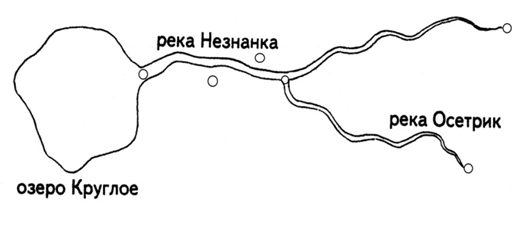 6.Відповіді на питання.Вчитель: Роздивіться фотографії та скажіть яка течія може бути у річок?(повільна, плавна або швидка, бурхлива).Як ви вважаєте, чому?(Гірські та рівнинні річки).7.Повідомлення про походження назв річок України.Вчитель:Зробити повідомлення  про річки нам допоможуть  дослідники, яким було дано завдання підготувати розповідь про найбільші річки України.ДніпроВсі ми знаємо, що головна річка Україна-це широкий і могутній Дніпро. Але не всі знають, що в різні часи головна річка України мала кілька назв - Дніпро, Славута, Борисфен ... 
Як виникли ці назви, яка з них найстаріша? 
Сьогодні вчені єдині в своїй думці, що назва Дніпро -  найдавніше з усіх інших назв. Корінь дон-(дн-) зі значенням «вода» відомий у назвах багатьох близьких і далеких річок: Дон, Донець, Дністер, Дунай ... 
Назва Славута - старовинне народнопоетичне ім'я улюбленої ріки - Дніпра. Воно пов'язане з давнім прикметником словутний -знаменитий, славний. Борисфеном Дніпро називали стародавні греки. Така назва в перекладі означає «той, що тече з півночі».Місцеві мешканці називали Дніпро Данапром(Дана +Перун).ДеснаДесна - права притока Дніпра, походить від "десниці" - права рука, правий бік.ЗбручЗбруч - ліва притока Дністра. Назва походить від слова збруч - "болото".ІнгулецьІнгулець - права притока Дніпра, греки називали Герос, половці - Івля "оповіщення, сторожова річка".Прип'ять Прип'ять  - права притока Дніпра. Назва від слов'янського слова "п'ятить" - пливти по річці.ПселПсел - ліва притока Дніпра. Давня українська назва Псло. Назва виникла, очевидно, від слов'янського кореня пстрі - "луки, вологе місце".Походження назви річки Південний БугПівденний Буг – третя за довжиною (після Дніпра та Дністра) річка України і найбільша, яка тече виключно територією України (довжина її 806 км) Протікає центральними і південними областями держави. Починається у Хмельницькій області, впадає у Бузький лиман Чорного моря на території Миколаївської області. Південний Буг відомий своїми порогами.Упродовж століть назву річки змінювали. Турки називали її Ак-су, що означає “біла вода”, греки – Гіпанісом або Іпанісом. Слов’яни нарекли річку Богом (в розумінні “багата” або “та, що тече по багатій, родючій землі”). Вважається також, що назва річки походить від слова «бгати», тобто згинати, звідси — «кривий», «покручений». Ще у француза Ґійома Левассера де Боплана, який може вважатись засновником української картографії, вона зафіксована саме як Бог Руський.Сучасну назву річка отримала випадково. Проводячи на початку XX століття дослідження Правобережної України, російський геолог В.Д. Ласкарєв звернув увагу на існування двох річок з однаковими (як йому здалося) назвами – Буг. Західна річка й справді звалася Бугом, південна – Богом. Проте В.Д. Ласкарєв не помітив цього і, щоб можна було в подальшому розрізняти річки, наніс їх на карту як Західний Буг і Південний Буг.Західний БугЗахідний Буг -  права притока Вісли, назва, можливо, походить від "буг" - кривий, зігнутий.ДунайДунай - річка, що має сучасну назву від аланського Дон, дуна, дана - "вода, річка".Друга за величиною (після річки Волга) європейська річка протікає через чотири столиці: Братиславу, Відень, Будапешт і Белград. У Румунії вона впадає в Чорне море, утворюючи гігантську дельту. ПрутПрут - ліва притока Дунаю. Назва від скіфського "пораута" - "бурхлива вода", "бурхлива річка".ДністерДністер - назва річки, можливо, походить від скіфських слів "швидка річка".Сіверський ДонецьСіверський Донець - права притока Дону. Слово "дон" у перекладі з аланської мови (алани - предки осетин) означало «вода; річка».Сіверський - від східнослов'янського племені сіверян, що жили у верхній течії
річки.СеймСейм - ліва притока Десни. Назва, як вважається, пов'язана з сімома окремими джерелами притоки.Фізхвилинка.VІІ.Узагальнення та систематизація знань.1.Хвилинка міркування.Вчитель:Матінка-природа сьогодні нам знову прислала ланцюжок, але не живлення. Роздивіться  його  уважно і подумайте, що хотіла розказати природа і як називається цей ланцюжок?(на ланцюжку чобіт, консервна банка,велосипедна шина,кульок).Учні:Це ланцюжок забруднення.Вчитель:Про що вона попереджує? Багато користі приносить вода людям, а ось як вони до неї відносяться.2.Робота в групах.Вчитель: Зараз в групах виконайте наступні завдання.1 групаСкладіть схему «Значення водойм в природі та житті людини».-купання-пиття-полив-робота підприємств-домівка для рослин та тварин2 групаЕкологічна проблема.На ваших партах лежать папірці, схожі на крапельку води. Запишіть на них  те, що ви можете запропонувати щодо охорони водойм.3 групаТехнологія «Абетковий суп».Кожен учень витягує із кошика по літері та придумує підсумкове речення за темою уроку,що починається з тієї ж літери.4 групаСкладання сенкануСкладіть сенкан за темою РІЧКА.VІІІ.Оцінювання.Вчитель:Діти, якщо  наш урок почався з магії, ми повинні перевірити, може ми з вами чарівники?  Чи виправдалися ваші сподівання?Хто поставить собі за роботу на  уроці ту оцінку, котру він хотів отримати?ІX.Підсумок уроку.X.Домашнє завдання.По  карті розказати про одну з річок нашої Батьківщини  за планом  поданим на сторінці 113 підручника.